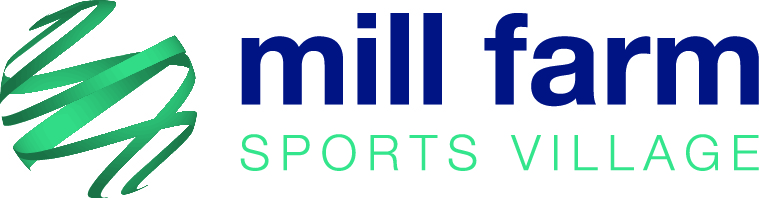 Job DescriptionJob Title:			Finance Manager – MFSV & AFC (FM)Department:			FinanceReports to:			Mill Farm Managing Director (MD)Key Relationships:		AFC Chief Executive Officer (CEO)Group Finance Director (GFD)Group Financial Controller (GFC)Finance Team (FT)Inventory Controller (IC)Outlet Managers (OM’s)Office Managers (OFM’s)Hours:	8am – 5pm Monday to FridayLocation:			Mill Farm Sports VillageDate:				December 2018 Role SummaryMill Farm Sports Village currently have an excellent opportunity for a Finance Manager to be based in Wesham.You will oversee the accurate and timely production of the monthly management accounts, maintaining a robust internal control environment and constantly challenging processes and striving for continuous improvement.In addition, you will be responsible for producing and issuing the monthly management accounts packs, performing balance sheet reconciliations and overseeing the running of finance team based at Mill Farm.Main DutiesMonth End ClosureProducing monthly management accounts for MFSV and AFC Fylde including commentaries on key variances to budget in line with the month end timetable.Ensuring the ledgers are closed in a timely manner to allow processing to continue in the correct accounting period.Reviewing monthly management accounts and ensuring all variances are understood and accounted for correctlyRaising questions/queries on any significant variances to budget, ensuring they have sufficiently explained and challenged.Reconciling all balance sheet accounts on a monthly basis and raising any concerns to the GFC/GFD.Providing support to the Finance Team to ensure the month end timetable is achieved and ongoing training is provided.External RelationshipsLiaise with external parties as and when required, including but not limited to; banks, HMRC and legal representatives.Assist the year end auditors and all other external Finance consultants.Ensure the monthly reporting packs are distributed on time and handle any queries from senior managementOther DutiesContribute to the annual business planning processOversee the sales and purchase ledger functions and ensuring all paperwork is processed and filed accurately and in line with SOPs.Daily sales and bank reconciliationsManage the day to day workload of the Inventory Controller to ensure that paperwork is completed accurately, and any disputes are resolved within the same day.Responsible for maintaining stock accuracy within EPOS systemManage, mentor and develop the Finance Team to ensure progression within.Assist with the Year End audit process providing answers to any queries in a timely manner.Responsible for executing the month end stock takes and reporting on variancesEnsuring the weekly wages and monthly salaries are completed accurately, on time and reconciling these to the balance sheet.Reviewing and updating all finance related SOPs (Standard Operating Procedures) and making the MD aware of any changes required.Ensuring any cash and takings adhere to the relevant SOPs and raising any concerns to the MD, Group Finance Director and Group Finance Controller as appropriateImproving commercial reporting, performance and driving improvements and efficiencies across the business.Monitoring of the debtor ledgers to ensure any outstanding debt is chased and escalating any issues to MD, CEO and GFC.Ensuring all paperwork is filed efficiently and in line with HMRC and GDPR guidelines.Monitor cashflow and provide a rolling 13-week cashflow to Group Finance.Personal AttributesThe post-holder will have:Accountancy Qualification (ACMA/ACCA)A minimum of 3 years’ experience in a similar roleUniversity Degree of 2:1 or aboveExcellent time management skillsExcellent IT skills especially in Microsoft Excel and PowerPointExcellent interpersonal and communication skillsThe person will be;A quick learnerA self-motivatorFlexibleHard workingEnthusiasticA team playerThe post holder will be expected to;Act with honesty and integrity alwaysDemonstrate high standards of personal conductValue and respect colleagues and other members of staffWork with others to develop and improve our servicesTake personal responsibility for their words, actions and the quality of service they deliver.Job ReviewThe job description will be reviewed periodically to take into account changes and developments in service requirements. Any changes will be discussed fully with the post holder.Signature of Post holder: …………………   Date: …………………Signature of Manager: ……………………   Date: ………………… 